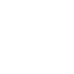 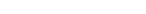 Swedish for  international  students 1B Lektion 10 Teacher: Isabella FröjdmanHanna Ferm: För evigt 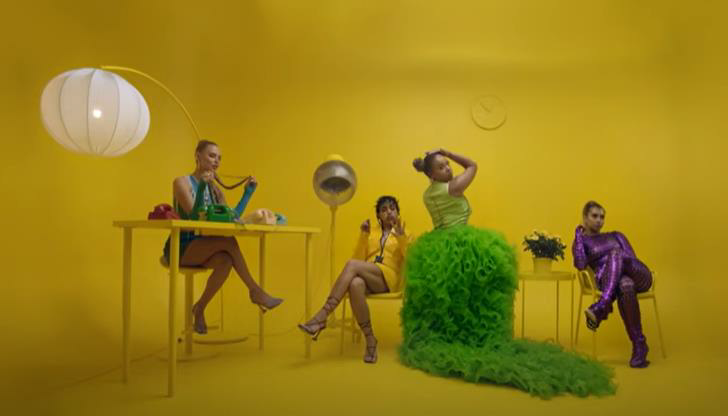 https://www.youtube.com/watch?v=cSNUZY9JMLA&list =PLinS5uF49IBrceyD-Sfl1cnaEv_XgsrcG&index=3 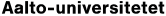 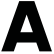 Dagens program -	E-exam -	s.8:D3 
-	s.89:R1 
-	Vädret: Hur talar man om vädret? -	Text: Mitt hem – Jennys vlogg s. 93 
-	Platsadverbial s. 96 + A4 -	Genitiv s. 100 - 101: C1 + C2 E-exam between 28.11 – 8.12.2022 Address to E-Exam: https://exam.aalto.fi/enroll/exam/10834?code=LC-5772 Du väljer själv när du vill göra provet. / You choose when you want to do  the exam during the time Du måste komma till Otnäs för att göra provet. /You have to come to  Otaniemi to do the exam. Here is an instruction video to the exam: https://aalto.cloud.panopto.eu/Panopto/Pages/Viewer.aspx?id=c4b3b0d9- 8b68-4c0c-b07b-aab800c5ae40 S. 89: R1 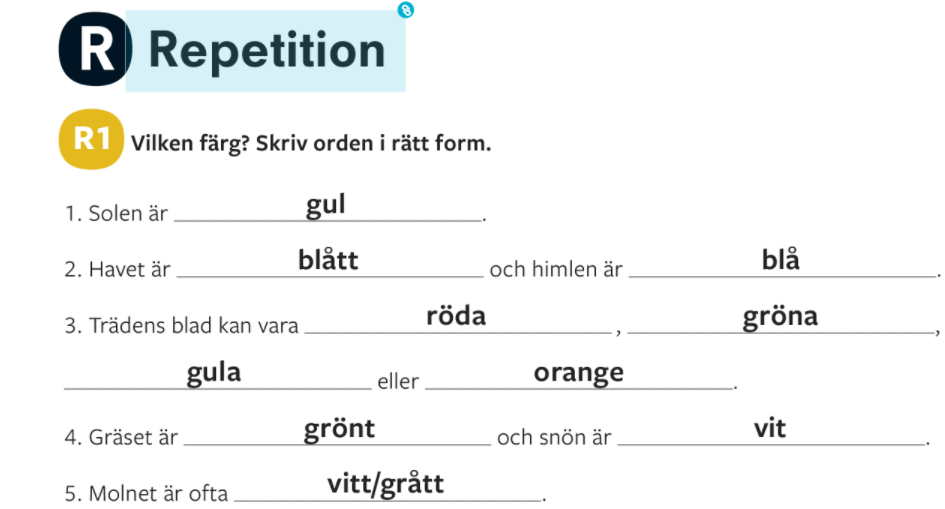 s. 87: D3 Vädret på Åland 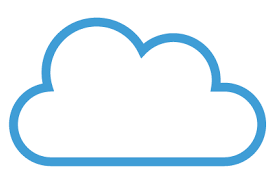 Idag är det fint väder. Solen skiner/värmer och det är plus 25 grader. Sommaren är så vacker här. På hösten blåser det hårt och det regnar ofta. På vintern är det inte så kallt här, några minusgrader. Det snöar lite. Våren kommer tidigt och solen skiner/värmer. Vädret: Hur talar man om vädret? 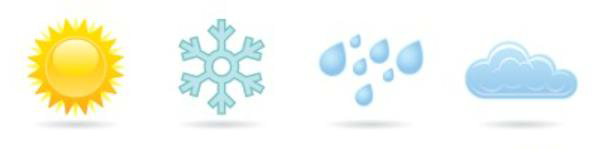 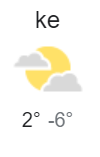 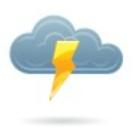 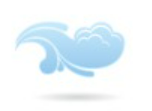 s. 89: D5 1)	Hurdant väder är det idag? 2)	Hurdant väder är det i morgon, tror du? 3)	Hurdant väder brukar det vara på sommaren /på hösten /på  vintern/ på våren? 
4)	Hurdant är ditt favoritväder? 5)	Hurdant väder tycker du inte om? slask? slaskväder? slaskigt? Text: Mitt hem – Jennys vlogg s. 93 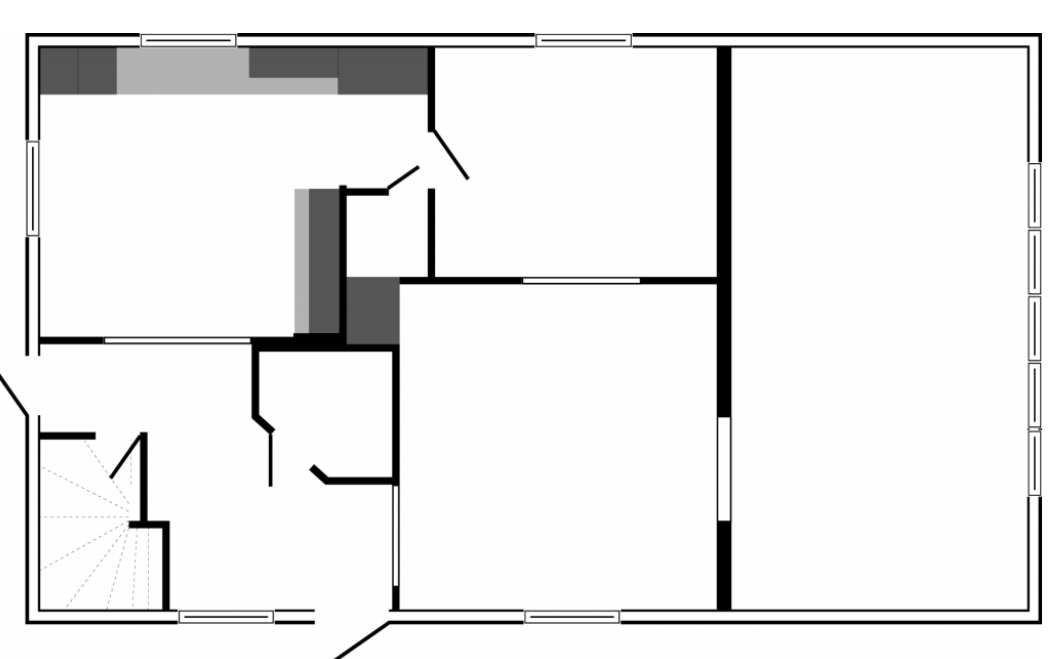 Platsadverbial s. 96  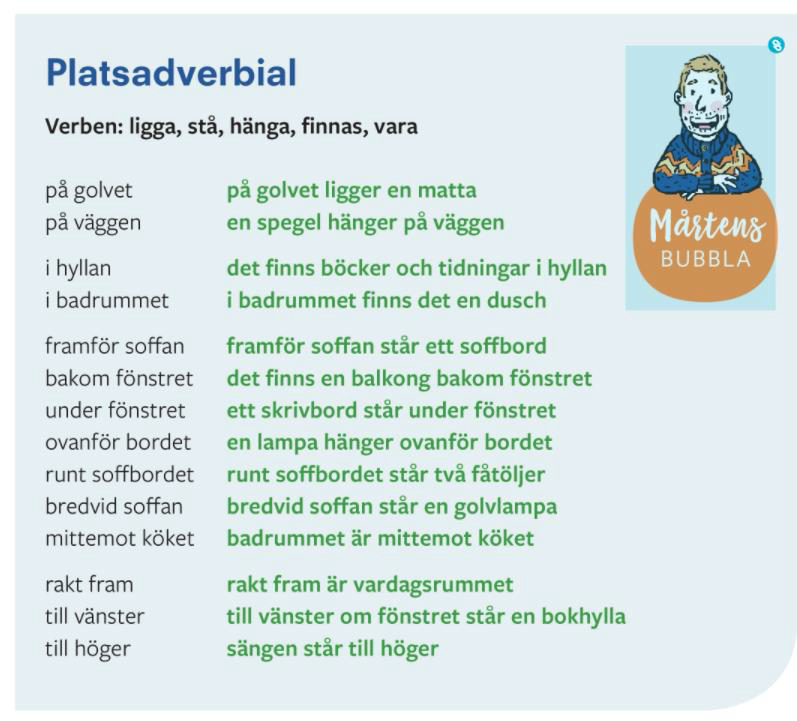 Genitiv s.100 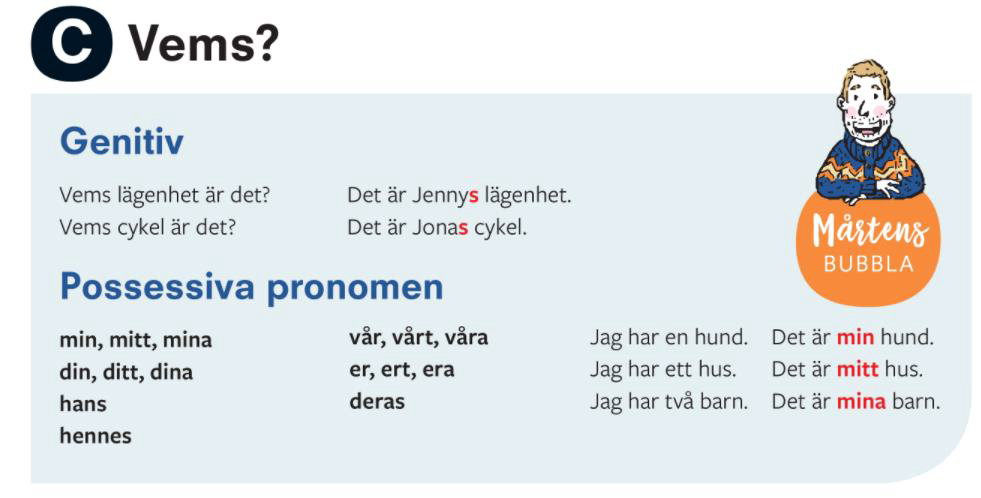 Genitiv s. 100-101: C1  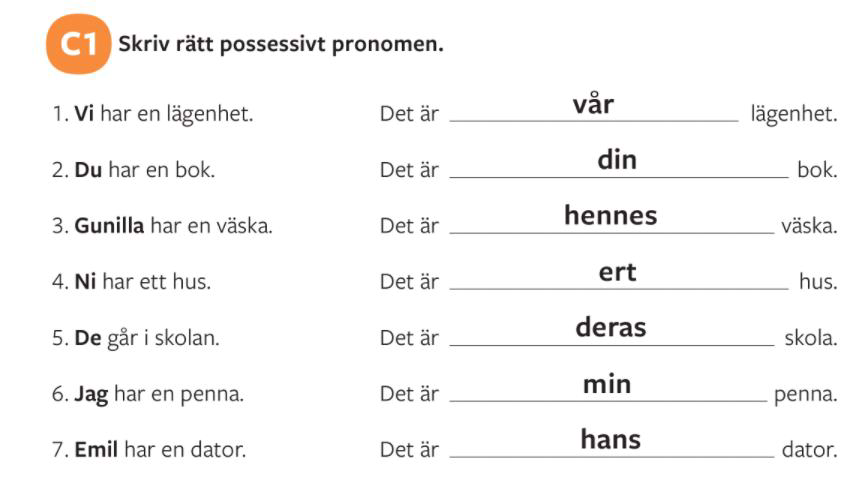 Genitiv s. 100-101: C2  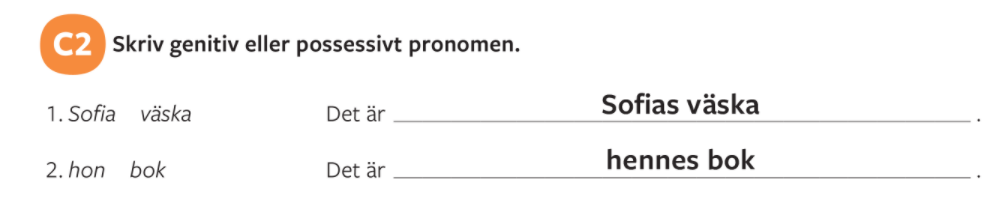 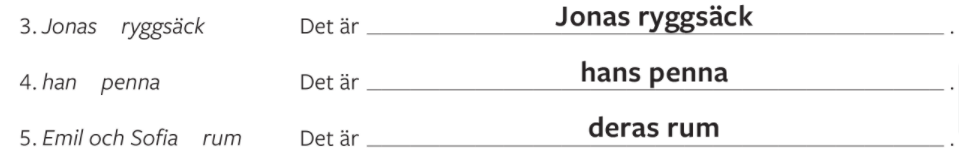 Hemuppgifter 1)  S. 94-95: A1 + A2 + A3 2)  S. 96: A4 3)  Lär dig orden till Mitt hem – Jennys vlogg s. 93 